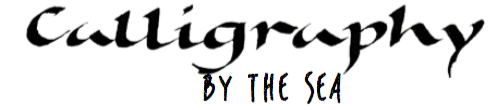 Thank you for your interest in Calligraphy by the sea weekends – I’m excited to be offering the courses and hope you see something that appeals to you.It’s inevitable that there are questions you’ll have about the courses that weren’t covered in the brochure.  This short document is aiming to answer as many of those as I can, but of course if you’ve something I’ve not answered, please just send me an email or give me a call.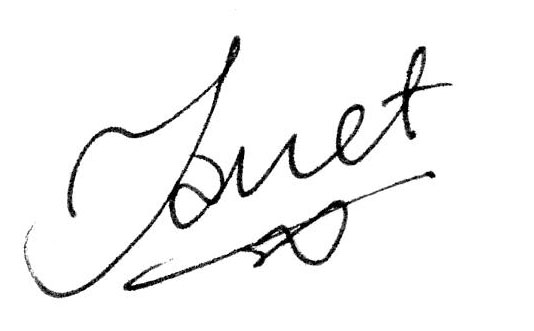 janet@oakleafcalligraphy.co.uk07723 035 127The course itselfWe’ll start at 10:00am each day, and there’ll be coffee breaks and a good lunch break on each day.  We’ll finish at 4:00pm  (a little earlier on the Sunday of the weekend course.) The courses are definitely informal, and definitely hands on – and it’s my job to make them fun and informative too!There are limited places (up to 9) for each course –more than this and I feel people don’t get the individual time that’s so helpful.  Everything needed for the course will be provided.  If in addition you’d like to bring equipment with you, that’s great.  People often have a calligraphy pen tucked away somewhere – but you definitely don’t need to bring anything.This year I’m not advertising in advance what I will teach – this allows me to tailor the course a little when I know who is attending, as I’m hoping there will be some returning visitors.  In addition, if you have a burning desire to learn something in particular please let me know and I’ll see what I can do.Day courses : The venueAnn’s Pantry is a fabulous café in the coastal village of Moelfre.  It’s easy to find – almost opposite the small car park in the bay.  You can see more about it at http://www.annspantry.co.uk There’s an upstairs room, which is ours for our calligraphy day.It is up a narrow flight of about 10 steps, with a few steps to the toilets.There are a number of options for parking including the Pay & Display just across the road… I need to go and find out a little more!Moelfre is on the number 62 bus route which runs between Bangor and Cemaes Bay – the bus stop is a couple of minutes’ walk from Ann’s Pantry.Weekend courses : The venueThe Trecastell is a small hotel in the hamlet of Bull Bay.The course runs in a fabulous room on the ground floor, and lunch is also served on the ground floor.  The toilets are also on the ground floor but up 2 steps.The hotel is very easy to find and has a large car park.Trecastell Hotel, Bull Bay, Amlwch LL68 9SA 01407 832758The number 62 bus runs from Bangor and stops in Bull Bay on Monday to Saturday – about 5 minutes walk from the hotel.  On a Sunday the service is from Amlwch – if you’re needing to head that way after the course finishes then I will happily take you.You can see more on their website http://www.trecastellhotelbullbay.co.uk .LunchesWe will break for a light lunch of soup, sandwiches and something sweet.  Let me know if you’ve any special requirements, and you will be looked after.If you do the weekend course, as a special treat, Sunday lunch will be a carvery – you’ll need to make room!AccommodationAnglesey is a holiday destination, so there’s no shortage of accommodation from self catering through to country house hotels.For the weekend courses I have arranged a special rate with the Trecastell hotel for the Friday/Saturday night, and you can book via me on the booking form.  (The rooms are all en suite and are held for me until 1 month before the course runs.)Perhaps you’d like to bring a partner who will share with you but not attend the course.  The rates include their breakfast too, and there are plenty of places to explore nearby.The hotel is clean and comfortable and the hosts Gill and James work hard to make every guest’s stay feel like home.  It’s a quirky 1920s building so doesn’t have any ground floor accommodation or a lift, and some of the décor is dated, but the rooms are beautiful, and you’ll be staring at the sea the whole time!The hotel offers bar meals and full restaurant service every lunchtime and evening – and caters for dietary requirements.  There are also other places to eat nearby if you prefer.Meals will be available until 9pm on Friday evening.If you’d like extra nights at the Trecastell please let me know and I can arrange that for you.I’ve attached a short list of possibilities for accommodation in the area – but really Google is your friend!  If I can be of assistance I’m happy to help – just ask.Getting ThereOn booking I’ll make sure you have all the directions and phone numbers you might need.Booking a placeIf you’d like a place, all you need to do is send the booking form (see below) and a deposit of £50 to Janet.  The balance will be due one week before the course – I’ll drop you an email to remind you.The AreaAnglesey’s coastline is an Area Of Outstanding Natural Beauty – so if you like walking, photography or just pottering near the sea it’s likely to suit you.  There are great walks from both Bull Bay and from Moelfre, with the nearest sady beaches (Cemaes Bay and Lligwy) just 5 minutes away in the car.There’s a stunning golf course (Bull Bay) a walk away, and fishing and ancient monuments too, if you’re staying a little longer or bringing a non-calligraphy partner.I’d recommend a look at a site such as http://www.anglesey.infoMoelfre has a general store, a pub and a few other shops including an excellent fish and chip shop.Bull Bay does not have facilities such as shops and cafes, but Amlwch and Cemaes Bay are just a few minutes away by car, and have supermarkets, post office, bank, restaurants and more between them.  It’s about 25 minutes on foot into Amlwch.Accommodation listThoughts on accommodation (far from comprehensive – I’m just listing places that I know of, that I believe will be lovely!)Bed and breakfast : Bull Bay : http://www.leafylaneguesthouse.co.uk - have used this for a course attendee before – a definite thumbs upMoelfre : http://www.arlanfor.co.uk - looks great – literally 20 seconds from the café!Hotels : Bull Bay : Lastra Farm http://www.lastra-hotel.co.uk is 2-3 miles awayMoelfre : Ty Dderw Country Inn http://www.tydderwinn.moonfruit.com is a short walk from Ann’s PantryGoing up market :Tre-Ysgawen Hall http://www.treysgawen-hall.co.uk is a beautiful country house / spa – it’s about 13 miles from Bull Bay and 7 miles from Moelfre.Anything elseIt’s difficult to think of all the questions people may have – so if I’ve missed something critical for you, please just ask.